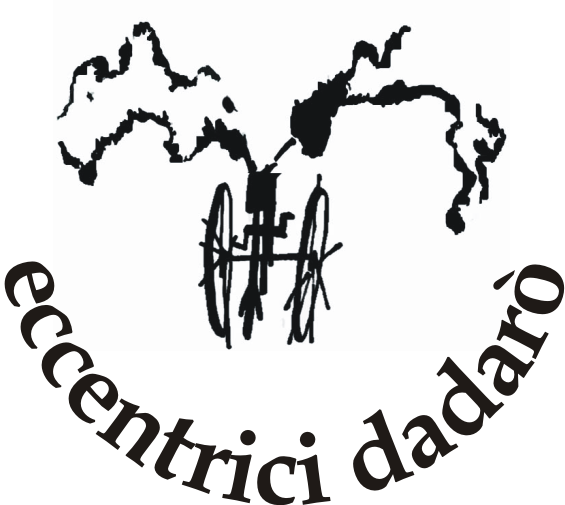 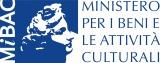 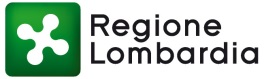 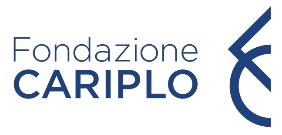 BABBO NATALE E LA NOTTE DEI REGALI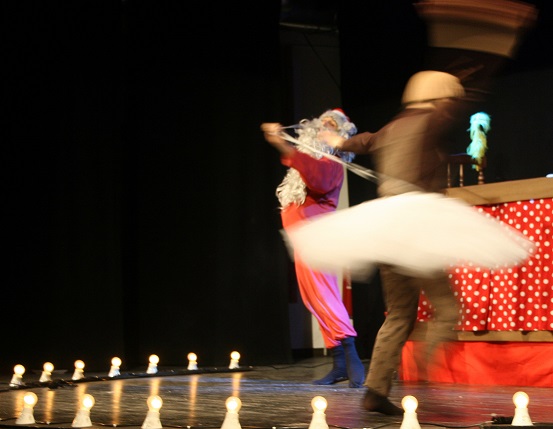 Di Michela Cromi e Simone LombardelliCon Dadde Visconti e Simone LombardelliRegia Dadde ViscontiScene Ettore PantaleoneProduzione Eccentrici DadaròTecnica utilizzata: clowneria, teatro d’attoreDurata: 55 minutiEta’ consigliata: dai 4 anniLiberamente ispirato a “Quella volta che Babbo Natale non si svegliò in tempo”di Thomas Matthaeus Muller.Era la vigilia di Natale. Renato e Nicola, due pestiferi fratellini, non riuscivano aprendere sonno: non vedevano l’ora che arrivasse l’indomani mattina perscartare tutti i regali.“Caro Babbo Natale, mi piacerebbe che tu mi portassi: un robot con gli occhi laser, e poi la tenda degli indiani, e poi la chitarra elettrica... e poi... e poi... e poi...”“Io invece vorrei avere una bicicletta con le ruote tute cromate e la sellaammortizzata e poi un esercito di soldatini e poi... e poi... e poi…”... e poi, finalmente, si addormentarono e fu allora che arrivò... Babbo Natale:“Accipicchia” disse saltando giù dal letto “non mi sono svegliato in tempo, lasveglia non ha suonato e io... non ho ancora preparato i regali, nemmeno unpacchettino”. Babbo Natale e la sua fedele Renna, tra divertenti gag eimprobabili magie, le provarono tutte, ma dei regali nemmeno l’ombra.Alla fine, venne loro un’idea: al posto dei regali avrebbero fatto, insieme a tuttii bambini, uno spettacolo spettacolare…e quello sì che fu un bel regalo diNatale!Una stravagante e coinvolgente storia che accompagna i piccoli spettatori nellamagica…e “divertente” atmosfera del Natale.Sara ZandarinAssociazione Eccentrici Dadaròvia don Uboldi, 174 – 21042 Caronno Pertusella (VA)+39 346 6930368 www.glieccentricidadaro.com - info@glieccentricidadaro.com